八年级历史自主学习任务单第11课为实现中国梦而努力奋斗【学习目标】1、说出“中国梦”的含义，概述“中国梦”的基本内涵和“两个一百年”奋斗目标。2、说出“四个全面”战略布局的内容，分析它的形成过程和作用。3、感受是把依赖我国取得的历史性成就和历史性变革，坚定中国梦一定能实现的信心。【自主学习任务】精读课文，夯实基础材料一：每个人都有理想和追求，都有自己的梦想。现在，大家都在讨论中国梦，我以为，实现中华民族伟大复兴，就是中华民族近代以来最伟大的梦想。……这个梦想，凝聚了几代中国人的夙愿，体现了中华民族和中国人民的整体利益，是每一个中华儿女的共同期盼。　——习近平在参观《复兴之路》展览时的讲话材料二：习近平主席2013年11月2日讲话：中国人民正在努力实现“两个一百年”的奋斗目标和中华民族伟大复兴的中国梦。……要实现中国梦，我们必须坚持走中国特色社会主义道路。……中国的发展任重道远。解决发展问题、改善民生仍是我们的第一要务。……中国坚持改革开放不动摇。（1）2012年12月，习近平总书记在参观《复兴之路》时提出“中国梦”，写出它的内容。（2）2013年，习近平总书记深刻阐述了“中国梦”的内涵，你知道么？（3）材料二中，中国人民正在努力实现“两个一百年”的奋斗目标，你知道内容么？（4）回顾历史，想一想，实现中国梦为什么必须坚持走中国道路？作为新时代的中学生，你能为中国梦的实现作出哪些努力？（学法指导：精读材料，带着问题阅读课文p53正文部分，并分析材料，筛选有效信息）疑惑点：____________________________________________________________            研读图片，提升素养 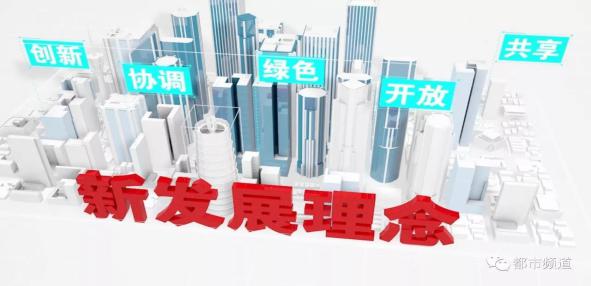 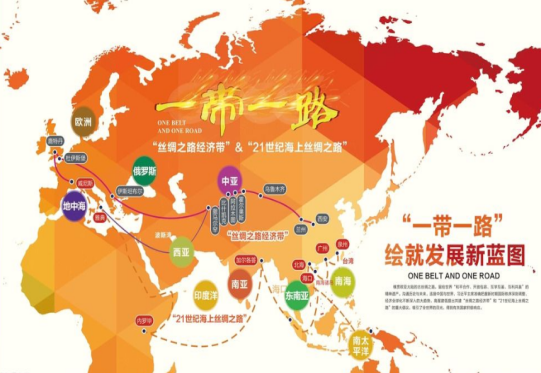 图一                                   图二(1)图一是反映了新发展理念，谈谈你对它的评价，列举生活中反映新发展理念的例子。(2)查阅图二，找出“一带一路”经过那些国家和地区。 （学法指导：解读图片，结合课文，中提取历史信息。）疑惑点：____________________________________________________________ 小组探究，归纳总结中共十八大以来，中国与世界其他各国携手建设持久和平、共同繁荣的和谐世界的美好愿景。阅读材料，用史实说明中国如何与世界其他各国携手建设持久和平、共同繁荣的和谐世界。（学法指导：梳理线索，归纳史实，注意要点清晰正确书写。）疑惑点：____________________________________________________________ 【知识梳理】【目标检测】1.党中央从中国改革发展的实际出发，提出了“四个全面”的战略布局。其内容是(     )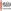 ①全面建成小康社会②全面对外开放③全面依法治国④全面从严治党⑤全面深化改革A.①②③④        B ①②④⑤       C ①③④⑤          D ②③④⑤2．中国共产党第十九次全国代表大会，是在全面建成小康社会决胜阶段、中国特色社会主义进入哪一关键时期召开的一次重要会议？(     )A新时期          B新阶段          C新时代             D新征程3．习总书记把“中国梦”定义为“实现中华民族伟大复兴，就是中华民族近代以来最伟大的梦想”。他对其阐述的基本内涵不包括(     )A国家富强        B民族振兴        C人民幸福            D科技强军11任务单答案任务一实现中华民族伟大复兴，就是中国梦。中国梦就是要实现国家富强、民族振兴、人民幸福；实现中国梦，必须走中国道路、弘扬中国精神、凝聚中国力量；中国梦归根到底是人民的梦,必须紧紧依靠人民来实现，必须不断为人民造福1921-2021，全面建成小康社会。1949-2049，实现中国梦。符合中国的实践，符合人民利益，符合历史的发展。发扬实干精神，培养创新能力。任务二评价：针对我国发展的突出矛盾，回答最为紧迫的现实问题。例子：共享单车、乡村振兴战略、精准扶贫。一带：中亚、西亚、俄罗斯、欧洲。一路：东南亚、南亚、非洲。任务三我国加快构建开放型经济新体制,深入实施一带一路建设；筹建和成立亚洲基础设施投资银行；加快自由贸易试验区建设；推进人民币国际化进程。所以，中国与世界其他各国携手建设持久和平、共同繁荣的和谐世界的美好愿景。知识梳理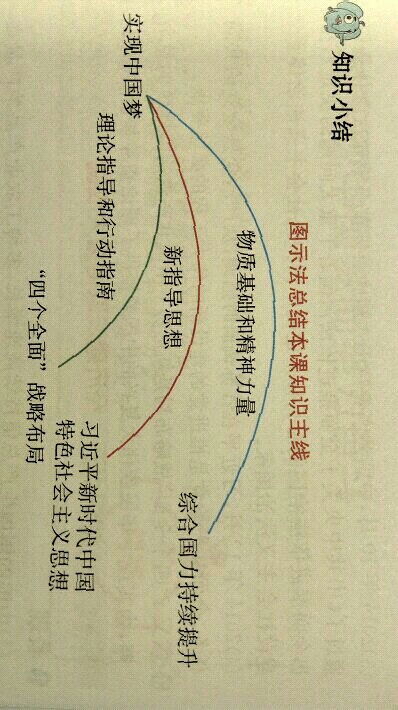 目标检测CCD